Evaluation Questionnaire ParticipantsRegardless of whether you participated in a face-to-face, virtual, hybrid, or blended learning Alumni Programme event: The goals of the Alumni programme are the same – and your feedback is important for us. It will be mentioned in the DAAD’s annual reports to the programme’s sponsors and serves us to improve our future continuing education and training and networking activities. Please assist us in this by answering the following questions. Thanks in advance!Thank you very much for your feedback!1. Personal details1. Personal details1. Personal details1. Personal details1. Personal detailsGenderGenderGenderGenderGenderFemaleFemaleMaleDiversDiversCountry of originCountry of originCountry of originCountry of originCountry of originDeveloping country or emerging economy* / Global SouthDeveloping country or emerging economy* / Global SouthIndustrial country* / Global North* This distinction must be made due to the different donors of the programme, the Federal Ministry for Economic Cooperation and Development (BMZ, financing Germany Alumni from the Global South) and the Federal Foreign Office (AA, financing Germany Alumni from the Global North).* This distinction must be made due to the different donors of the programme, the Federal Ministry for Economic Cooperation and Development (BMZ, financing Germany Alumni from the Global South) and the Federal Foreign Office (AA, financing Germany Alumni from the Global North).* This distinction must be made due to the different donors of the programme, the Federal Ministry for Economic Cooperation and Development (BMZ, financing Germany Alumni from the Global South) and the Federal Foreign Office (AA, financing Germany Alumni from the Global North).* This distinction must be made due to the different donors of the programme, the Federal Ministry for Economic Cooperation and Development (BMZ, financing Germany Alumni from the Global South) and the Federal Foreign Office (AA, financing Germany Alumni from the Global North).* This distinction must be made due to the different donors of the programme, the Federal Ministry for Economic Cooperation and Development (BMZ, financing Germany Alumni from the Global South) and the Federal Foreign Office (AA, financing Germany Alumni from the Global North).RegionRegionRegionRegionRegionAfrica Sub-SaharaAfrica Sub-SaharaAfrica Sub-SaharaAfrica Sub-SaharaAsia, PacificAsia, PacificAsia, PacificAsia, PacificLatin America (including Central America)Latin America (including Central America)Latin America (including Central America)Latin America (including Central America)Middle East, North AfricaMiddle East, North AfricaMiddle East, North AfricaMiddle East, North AfricaNorth AmericaNorth AmericaNorth AmericaNorth AmericaEastern Europe, Central Asia, South CaucasusEastern Europe, Central Asia, South CaucasusEastern Europe, Central Asia, South CaucasusEastern Europe, Central Asia, South CaucasusWestern, Central and South-East EuropeWestern, Central and South-East EuropeWestern, Central and South-East EuropeWestern, Central and South-East EuropeSector of employmentSector of employmentSector of employmentSector of employmentSector of employmentScience / ResearchScience / ResearchScience / ResearchScience / ResearchPrivate sector / CompanyPrivate sector / CompanyPrivate sector / CompanyPrivate sector / CompanyPublic sector / GovernmentPublic sector / GovernmentPublic sector / GovernmentPublic sector / GovernmentNon-governmental organisationNon-governmental organisationNon-governmental organisationNon-governmental organisationInstitution in the field of development cooperationInstitution in the field of development cooperationInstitution in the field of development cooperationInstitution in the field of development cooperationOtherOtherOtherOtherField of employmentField of employmentField of employmentField of employmentField of employmentDevelopment cooperationDevelopment cooperationDevelopment cooperationDevelopment cooperationInternational cooperation / foreign cultural and educational policyInternational cooperation / foreign cultural and educational policyInternational cooperation / foreign cultural and educational policyInternational cooperation / foreign cultural and educational policyOtherOtherOtherOther2. How would you evaluate the quality of the continuing education and training and the networking activities?Please assess the following statements using the scale below, with answers ranging from 'Strongly agree' to 'Strongly disagree'.2. How would you evaluate the quality of the continuing education and training and the networking activities?Please assess the following statements using the scale below, with answers ranging from 'Strongly agree' to 'Strongly disagree'.2. How would you evaluate the quality of the continuing education and training and the networking activities?Please assess the following statements using the scale below, with answers ranging from 'Strongly agree' to 'Strongly disagree'.2. How would you evaluate the quality of the continuing education and training and the networking activities?Please assess the following statements using the scale below, with answers ranging from 'Strongly agree' to 'Strongly disagree'.2. How would you evaluate the quality of the continuing education and training and the networking activities?Please assess the following statements using the scale below, with answers ranging from 'Strongly agree' to 'Strongly disagree'.2. How would you evaluate the quality of the continuing education and training and the networking activities?Please assess the following statements using the scale below, with answers ranging from 'Strongly agree' to 'Strongly disagree'.Strongly agreeAgreeDisagreeStrongly disagreeThe topics selected were relevant for my country and/or region. The quality of the contributions was highly academic. The topic was considered and discussed from an interdisciplinary perspective. The continuing education and training and the networking activities met my expectations.3. What personal and professional benefits can you draw from participating in the continuing education and training and networking activities?Please assess the following statements using the scale below, with answers ranging from 'Strongly agree' to 'Strongly disagree'.3. What personal and professional benefits can you draw from participating in the continuing education and training and networking activities?Please assess the following statements using the scale below, with answers ranging from 'Strongly agree' to 'Strongly disagree'.3. What personal and professional benefits can you draw from participating in the continuing education and training and networking activities?Please assess the following statements using the scale below, with answers ranging from 'Strongly agree' to 'Strongly disagree'.3. What personal and professional benefits can you draw from participating in the continuing education and training and networking activities?Please assess the following statements using the scale below, with answers ranging from 'Strongly agree' to 'Strongly disagree'.3. What personal and professional benefits can you draw from participating in the continuing education and training and networking activities?Please assess the following statements using the scale below, with answers ranging from 'Strongly agree' to 'Strongly disagree'.3. What personal and professional benefits can you draw from participating in the continuing education and training and networking activities?Please assess the following statements using the scale below, with answers ranging from 'Strongly agree' to 'Strongly disagree'.Strongly agreeAgreeDisagreeStrongly disagreeThanks to the continuing education and training and networking activities I have gained professional expertise.Thanks to the continuing education and training and networking activities I have gained professional expertise.Thanks to the continuing education and training and networking activities I have gained methodological expertise.Thanks to the continuing education and training and networking activities I have gained methodological expertise.Thanks to the continuing education and training and networking activities I am better trained in my field of work to deal with issues relating to development. Thanks to the continuing education and training and networking activities I am better trained in my field of work to deal with issues relating to development. Thanks to the continuing education and training and networking activities I am better trained in my field of work to deal with challenges arising from international cultural and educational policy.Thanks to the continuing education and training and networking activities I am better trained in my field of work to deal with challenges arising from international cultural and educational policy.4. How many alumni who you met at the continuing education and training and networking activities have you exchanged contact details with?4. How many alumni who you met at the continuing education and training and networking activities have you exchanged contact details with?4. How many alumni who you met at the continuing education and training and networking activities have you exchanged contact details with?4. How many alumni who you met at the continuing education and training and networking activities have you exchanged contact details with?4. How many alumni who you met at the continuing education and training and networking activities have you exchanged contact details with?4. How many alumni who you met at the continuing education and training and networking activities have you exchanged contact details with?4. How many alumni who you met at the continuing education and training and networking activities have you exchanged contact details with?0000001 to 51 to 51 to 51 to 51 to 51 to 56 to 106 to 106 to 106 to 106 to 106 to 1011 to 1511 to 1511 to 1511 to 1511 to 1511 to 15More than 15More than 15More than 15More than 15More than 15More than 155. What is the main reason you want to keep in touch with your new alumni contacts? (Multiple answers are possible.)5. What is the main reason you want to keep in touch with your new alumni contacts? (Multiple answers are possible.)For general professional reasonsFor professional reasons, with the special intention of establishing some form of collaborationFor social reasons6. Were you able to exchange contact details with institutions specialising in science / research, economy, the public sector, development cooperation, NGOs, etc. due to the continuing education and training and networking activity?6. Were you able to exchange contact details with institutions specialising in science / research, economy, the public sector, development cooperation, NGOs, etc. due to the continuing education and training and networking activity?6. Were you able to exchange contact details with institutions specialising in science / research, economy, the public sector, development cooperation, NGOs, etc. due to the continuing education and training and networking activity?6. Were you able to exchange contact details with institutions specialising in science / research, economy, the public sector, development cooperation, NGOs, etc. due to the continuing education and training and networking activity?YesNoIf yes, with how many?Science / ResearchPrivate Sector / CompaniesPublic Sector / GovernmentInstitutions in the field of development cooperationNon-governmental organisationsOtherIf you answered 'yes', please name the institution(s), organisation(s) and/or person(s):If you answered 'yes', please name the institution(s), organisation(s) and/or person(s):If you answered 'yes', please name the institution(s), organisation(s) and/or person(s):If you answered 'yes', please name the institution(s), organisation(s) and/or person(s):7. For which purposes in particular are you going to use the new contacts with the institutions (in the fields of science / research, economy, the public sector, development cooperation, NGOs, etc.) in the future? (Multiple answers are possible.)7. For which purposes in particular are you going to use the new contacts with the institutions (in the fields of science / research, economy, the public sector, development cooperation, NGOs, etc.) in the future? (Multiple answers are possible.)For general professional reasonsFor professional reasons, with the special intention of establishing some form of collaborationFor social reasonsI will stay in contact with German universities / research institutes.I will stay in contact with German companies.8. How will you engage with your networks and / or disseminate your newly acquired knowledge?(Multiple answers are possible.)8. How will you engage with your networks and / or disseminate your newly acquired knowledge?(Multiple answers are possible.)I will be active in professional networks (with other alumni).I will pass on the newly acquired knowledge from the continuing education and training and networking activity as a multiplier.9. Are you a member of the Alumniportal Deutschland?9. Are you a member of the Alumniportal Deutschland?YesNo10. If you are a member of the Alumniportal Deutschland, how long have you been a member?10. If you are a member of the Alumniportal Deutschland, how long have you been a member?I was already a member of the Alumniportal Deutschland before I took part in these continuing education and training and networking activities.I became a member of the Alumniportal Deutschland as a result of participating in these continuing education and training and networking activities.11. In which format was your continuing education and training and networking activity carried out? 11. In which format was your continuing education and training and networking activity carried out? Face-to-faceVirtualBlended (combination of virtual and face-to-face parts of training and networking) Hybrid (combination of participants in presence and others who were virtually connected)12. Special interest: If you compare face-to-face with virtual Alumni programme events or virtual components (in case of blended learning formats), please let us know some advantages, disadvantages and/or challenges of the different formats. Bullet points are great!12. Special interest: If you compare face-to-face with virtual Alumni programme events or virtual components (in case of blended learning formats), please let us know some advantages, disadvantages and/or challenges of the different formats. Bullet points are great!12. Special interest: If you compare face-to-face with virtual Alumni programme events or virtual components (in case of blended learning formats), please let us know some advantages, disadvantages and/or challenges of the different formats. Bullet points are great!12. Special interest: If you compare face-to-face with virtual Alumni programme events or virtual components (in case of blended learning formats), please let us know some advantages, disadvantages and/or challenges of the different formats. Bullet points are great!Face-to-face eventVirtual eventBlended format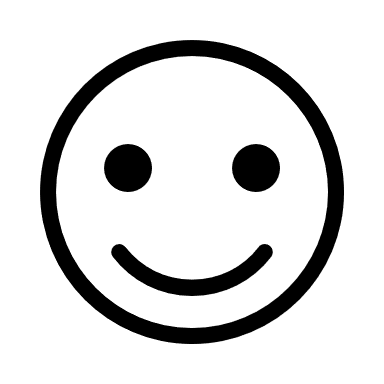 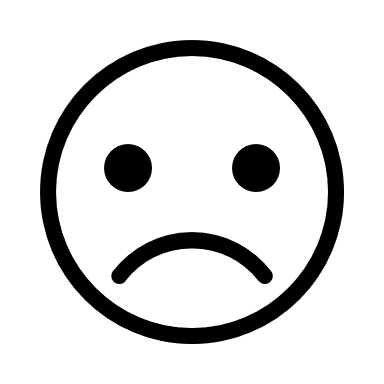 Neutral / challenges13. Do you have any suggestions for improvement?